Emerging Contaminant Surveillance: PFAS in Surface Water and FishResults from Cape Cod Pilot Study November 1, 2021Marc A. Nascarella, MS, PhD, CPH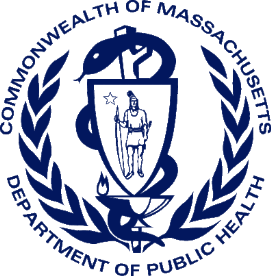 Director, Environmental Toxicology ProgramBureau of Environmental HealthMassachusetts Department of Public HealthDPHToxicology@mass.gov ||www.mass.gov/dphRecreational Waterbody FocusRecreational waterbodies that are used for swimming as public and semi-public beaches are regulated by MDPH.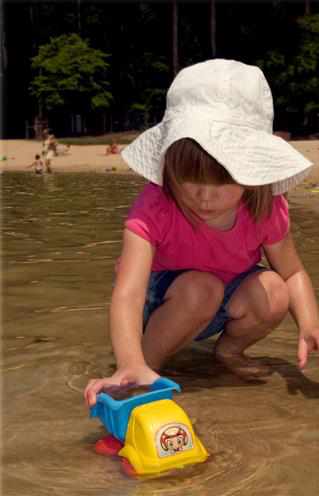 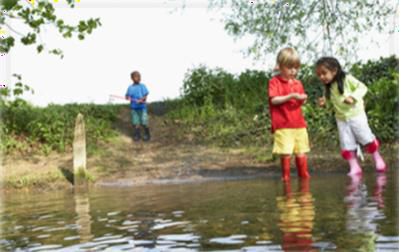 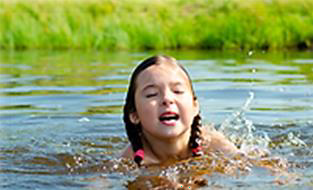 Two types of “beaches”included in MDPH regulations: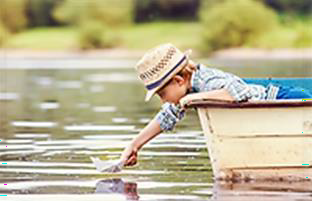 Public ― open to general public(e.g., town and state beaches)Semi-public ― open to individuals through a common access (e.g., hotels, condo associations, camps)240 PFAS Analytes Included in this Assessment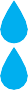 3Collection of Surface Water and Fish Samples on Cape Cod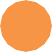 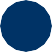 Permitted public or semi-public bathing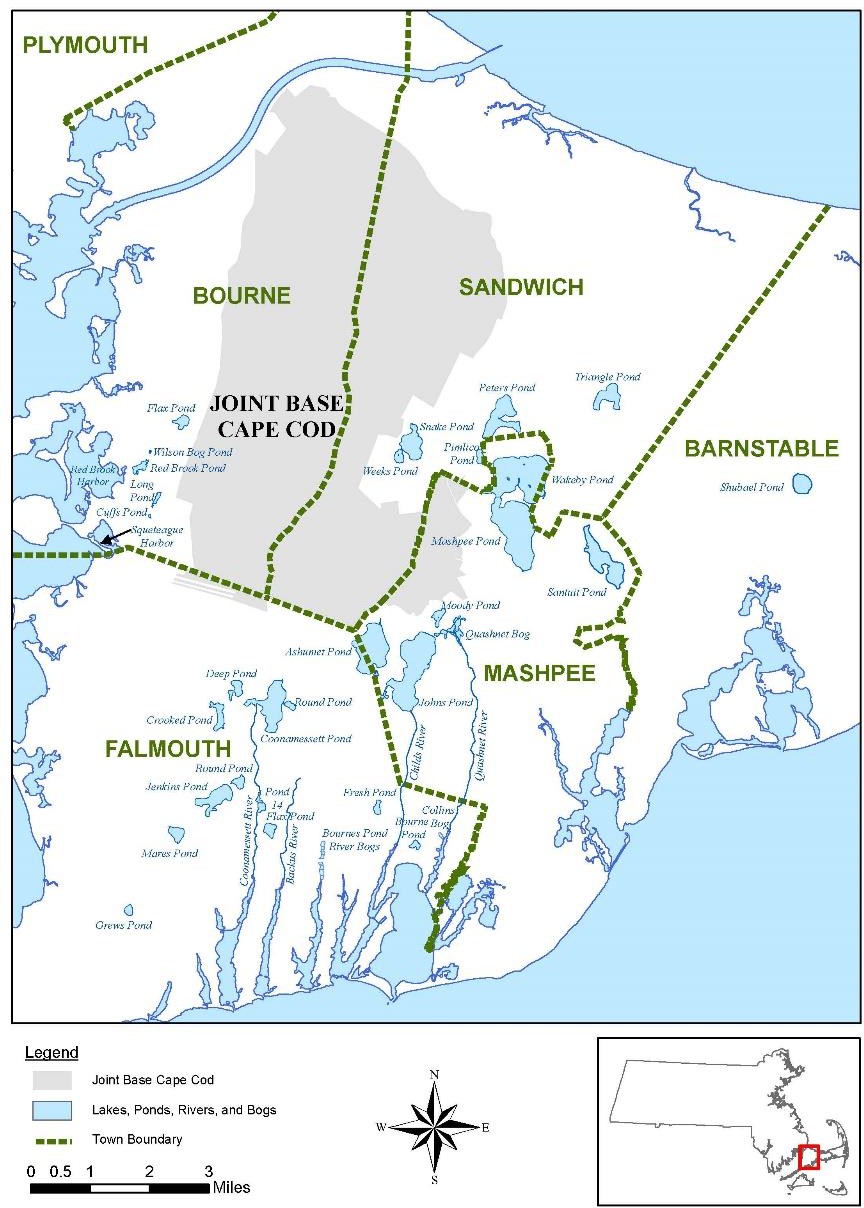 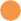 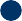 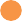 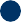 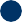 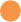 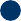 beaches (n = 16)Fish & Water Samples CollectedWater Samples CollectedSurface Water Collection & AnalysisDPH conducted surface water sampling at 16 waterbodies on Cape Cod (May 2021)Waterbodies selected based on having permitted public or semi-public bathing beaches in area where PFAS contamination was previously identified and DPH asked to prepare annual recreational use of waterbody fact sheetA total of 20 surface water samples collected (grab method, depth 1 to 1.5 feet) and analyzed for 40 PFAS.Sampling conducted using PFAS-specific sample collection and handling protocolOnly PFAS-free materials used at all points of sample collection and decontaminated sampling equipmentprior to mobilization and between sampling sitesSamples collected in HDPE containersCollected two field duplicate samples and two field blanks per field dayCompleted and tracked chain-of-custody forms and stored and shipped samples on iceSamples analyzed by SGS AXYS Analytical Services (British Columbia, Canada)SGS AXYS Method MLA-110 Rev. 02 Ver. 08, targets all PFAS from EPA Method 537.1 and Method 533(Reporting Limit = 0.4-1.6 ng/L water).Surface Water Results: PFAS Analytes(ng/L)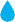 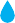 Analysis used accredited SGS AXYS Method MLA-110 Rev. 02 Ver. 08, which targets all PFAS from EPA Method 537.1 and Method 533; Reporting Limit (RL) = 0.4-1.6 ng/L waterPFAS compared to DPH screening valueSurface Water Results: PFAS Sum6 per Waterbody(ng/L)Analysis used accredited SGS AXYS Method MLA-110 Rev. 02 Ver. 08, which targets all PFAS from EPA Method 537.1 and Method 533; Reporting Limit (RL) = 0.4-1.6 ng/L waterInterpretation of Surface Water DataPFAS concentrations are evaluated using a two-step process: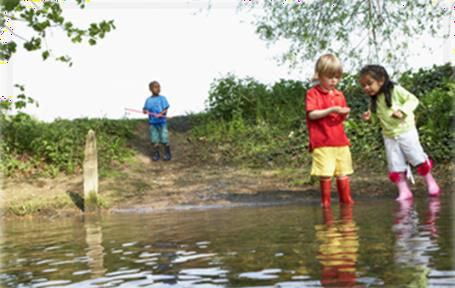 Surface water levels are compared to DPH’s screening value of 23 ng/L, which is used to indicate when unlimited swimming by the most sensitive person would be unsafe.Screening value is calculated using reasonable maximum estimates of exposure, and the toxicity criterion for PFOS (i.e., the most potent PFAS). If the surface water concentration of PFOA, PFNA, PFHxS or PFOS exceeds this screening value, then:A risk assessment is conducted. The assessment is based on realistic estimates of exposure such as time spent swimming, or amount of water ingested while swimming.The risk assessment is conducted for all PFAS forSurface Water ResultsPFAS were detected in all 16 waterbodiesNumber of PFAS analytes detected at each waterbody:Average: 7 compoundsRange: 2 – 11 compoundsMax # of detections: John’s Pond (11 compounds)Only one waterbody, John’s Pond, had levels that exceeded screeningvalue of 23 ng/L (159 and 162 ng/L) and required a risk assessment.Following risk assessment, all 16 waterbodies found safe for recreational activities such as swimming, wading, and boating.Collection of Fish Samples on Cape Cod5 of 16 waterbodies were sampled for fish,resulting in collection of 51 fish (total)Fish & Water Samples CollectedWater Samples CollectedFish Collection & AnalysisDPH sampled fish from five waterbodies (May 2021)Sites selected from among the 16 waterbodies where surface water sampling was conductedSecured Scientific Collection Permit (152.21SCF, 5/17/21) and notified waterbody operators, MA Division of Fisheries and Wildlife, local police, and environmental police.Employed three techniques for fish collectionsElectrofishing from a motorboat (Mashpee-Wakeby Pond and Johns Pond)Electrofishing from a modified cartop boat (Jenkins Pond, Grews Pond, and Flax Pond)Hook and line angling was used to supplement electrofishing (Jenkins Pond)Fish were packed and shipped on ice to the contracted analytical laboratoryWhole fish were wrapped in aluminum foil, placed in a plastic bag, frozen, and shipped on wet ice.Field blanks, collected at each site, consisted of aluminum placed in a plastic bag.Prior to analysis, SGS AXYS skinned, filleted, and homogenized the fish samples.Analysis used SGS AXYS Method MLA-110 Rev. 02 Ver. 08 which targets all PFAS from EPA Method537.1 and Method 533 (Reporting Limit = 0.1 μg/kg tissue)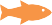 Fish Results: PFAS Analytes(μg/kg)Analysis used accredited SGS AXYS Method MLA-110 Rev. 02 Ver. 08, which targets all PFAS from EPA Method 537.1 and Method 533; Reporting Limit (RL) = 0.1 μg/kg tissue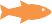 Fish Results: Average PFAS Concentrations in Fish (μg/kg)Analysis used accredited SGS AXYS Method MLA-110 Rev. 02 Ver. 08, which targets all PFAS from EPA Method 537.1 and Method 533; Reporting Limit (RL) = 0.1 μg/kg tissueAnalysis of Fish DataPFAS concentrations in fish tissue are evaluated in a 3-step process: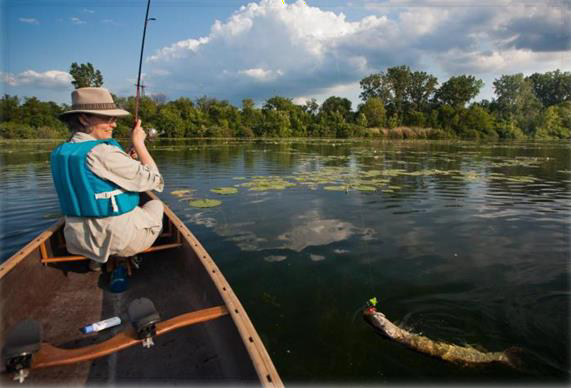 Concentrations in fish tissue are compared to DPH’s screening value of 0.22 μg/kg (ppb), designed to be protective of a sensitive individual.The screening value is calculated using reasonable maximum estimates of fish consumption, for sensitive populations, and the toxicity criterion for PFOS (i.e., the most potent PFAS).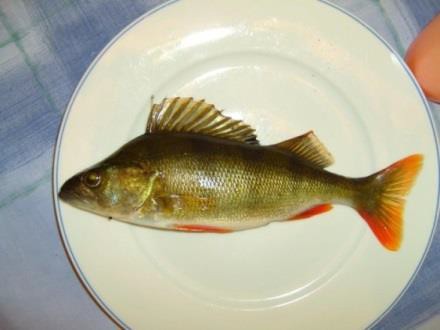 If the fish tissue level of PFOA, PFNA, PFHxS or PFOS exceed the screening value, then a waterbody specific analysis is conducted to evaluate how frequently individuals should consume fish from the waterbody.Waterbody-specific fish consumption advisories are issued whenever the screening value is exceeded. This ensures that consumption of PFAS from fish does not exceed an estimated safe daily dose.Fish Results: ObservationsPFAS were detected in all of the 51 fish sampled–	Most frequently detected analytes: PFTrDA (100%), PFOS (100%), PFUNA (94%), PFTeDA (88%), PFDoA (88%), and PFDA (76%)Number of PFAS analytes detected in each sample:Average: 7 compoundsRange: 2 – 11 compoundsMax # of detections: 11 compoundsHighest PFAS levels were found in:–	John’s Pond (Mashpee) – PFOS concentrations as high as 170 μg/kg in Bluegill and White PerchPFOS levels were high enough in all fish to trigger a DPH fish consumption advisory for all five waterbodies sampled in 2021For Additional InformationMDPH JBCC Waterbody Fact Sheethttps://www.mass.gov/doc/recreational-use-of-waterbodies-on-or-near-joint-base-cape-cod-jbcc/downloadMDPH Public Health Fish Consumption Advisorieshttps://www.mass.gov/lists/fish-consumption-advisoriesMDPH Advice on Eating fish safely in Massachusettshttps://www.mass.gov/info-details/eating-fish-safely-in-massachusettsCDC/ATSDR PFAS and Your Healthhttps://www.atsdr.cdc.gov/pfas/resources/pfas-faqs.htmlFor additional information, contact the Environmental Toxicology Program at the:Massachusetts Department of Public Health (MDPH)Bureau of Environmental Health617-624-5757 - DPHToxicology@mass.gov https://www.mass.gov/orgs/bureau-of-environmental-healthAppendix I.Changes to Fish Consumption Advisories at 5 waterbodies*This advisory was assigned per DPH’s statewide fish consumption advisory for mercury. Because this waterbody has not yet been evaluated for mercury, sensitive populations should not eat fish from this waterbody and the general population should limit consumption to 2 meals per week until moreAppendix II.DPH PFOS Guidelines for Issuing Recreational Fish Consumption Advisories (FCA)*Uncooked serving size is approximately 8 oz. for adults and children over 12, with smaller amounts for younger children**This value also serves as the DPH Fish Action level (FAL). Exceeding this level would trigger a waterbody specific advisory and a FCA recommendation.18Perfluorobutanoate (PFBA)6:2 fluorotelomersulfonate (6:2 FTS)Perfluoropentanoate (PFPeA)8:2 fluorotelomersulfonate (8:2 FTS)Perfluorohexanoate (PFHxA) Perfluoroheptanoic acid (PFHpA)N-Methylperfluorooctanesulfonamidoacetic acid (N-MeFOSAA)Perfluorohexanoate (PFHxA) Perfluoroheptanoic acid (PFHpA)N-Ethylperfluorooctanesulfonamidoacetic acid (N-EtFOSAA)Perfluorooctanoate (PFOA)Perfluorooctanesulfonamide (PFOSA)Perfluorononanoate (PFNA)N-Methylperfluorooctanesulfonamide (N-MeFOSA)Perfluorodecanoate (PFDA) Perfluoroundecanoate (PFUnA)N-Ethylperfluorooctanesulfonamide (N-EtFOSA)Perfluorodecanoate (PFDA) Perfluoroundecanoate (PFUnA)N-Methylperfluorooctanesulfonamidoethanol (N-MeFOSE)Perfluorododecanoate (PFDoA)N-Ethylperfluorooctanesulfonamidoethanol (N-EtFOSE)Perfluorotridecanoate (PFTrDA)Perfluoro-2-propoxypropanoate (HFPO-DA)Perfluorotetradecanoate (PFTeDA)4-dioxa-3H-perfluorononanoate (ADONA)Perfluorobutanesulfonate (PFBS)9-chlorohexadecafluoro-3-oxanonane-1-sulfonate (9Cl-PF3ONS)Perfluoropentanesulfonate (PFPeS)11-chloroeicosafluoro-3-oxaundecane-1-sulfonate (11Cl-PF3OUdS)Perfluorohexanesulfonate (PFHxS)	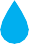 3:3 perfluorohexanoic acid (3:3 FTCA)Perfluoroheptanesulfonate (PFHpS)5:3 perfluorooctanoic acid (5:3 FTCA)Perfluorooctanesulfonate (PFOS)	7:3 perfluorodecanoic acid (7:3 FTCA)Perfluorononanesulfonate (PFNS)Perfluoro(2-ethoxyethane)sulfonic acid (PFEESA)Perfluorodecanesulfonate (PFDS)Perfluoro-4-methoxybutanoate (PFMBA)Perfluorododecanesulfonate (PFDoS)Perfluoro-3-methoxypropanoate (PFMPA)4:2 fluorotelomersulfonate (4:2 FTS)Perfluoro-3,6-dioxaheptanoate (NFDHA)Sampling LocationsSampling LocationsSampling LocationsSampling LocationsLocationWaterbody# of Water Samples# Fish SamplesBarnstableShubael Pond1-Squeteague Harbor1-BourneHen Cove1-Flax Pond (Picture Lake)19Snake Pond1-SandwichPeter's Pond2-Triangle Pond1-Santuit Pond1-MashpeeMashpee-Wakeby Pond216Johns Pond117Crooked Pond1-Round Pond1-FalmouthFlax Pond1-FalmouthJenkins Pond25Mares Pond1-Grews Pond14WaterbodyPFHpAPFOAPFNAPFDAPFHxSPFOSPFAS6 SumCrooked Pond0.7441.25<RL<RL0.461<RL2.46Flax Pond<RL0.622<RL<RL0.626<RL1.25Grews Pond1.082.120.621<RL<RL0.5384.36Hen Cove<RL<RL<RL<RL1.083.484.56Jenkins Pond (N)0.5541.45<RL<RL0.4970.5103.01Jenkins Pond (NE)0.7361.19<RL<RL0.4990.6243.05Jenkins Pond (NE)0.7421.56<RL<RL0.5610.6763.54Johns Pond (NE)9.5717.4024.9<RL55.351.8159.0Johns Pond (SE)8.9018.4024.2<RL52.464.3168.2Johns Pond (SE)8.8215.5024.4<RL52.953.7155.3Mares Pond0.568<RL<RL<RL<RL<RL0.568Mashpee-Wakeby Pond (S)0.7030.757<RL<RL0.7110.5912.76Mashpee-Wakeby Pond (SW)0.7320.943<RL<RL0.8970.5373.11Peters Pond (N)1.542.17<RL<RL0.6360.5784.92Peters Pond (S)1.632.130.4900.420.7951.957.41Peters Pond (S)1.712.630.468<RL0.9711.807.58Picture Lake (Flax Pond)1.884.29<RL<RL1.641.669.47Round Pond0.7251.26<RL<RL0.5990.6163.20Santuit Pond0.5621.46<RL<RL0.9470.5423.51Shubael Pond0.9161.79<RL<RL0.7330.4843.92Snake Pond0.6800.720<RL<RL<RL<RL1.40Squeteague Harbor0.7232.620.9590.460.7487.6713.2Squeteague Harbor0.5682.791.030.410.7278.5514.1Triangle Pond3.462.250.421<RL<RL<RL6.13Sampling LocationsSampling LocationsSampling LocationsSampling LocationsLocationWaterbody# of Water Samples# Fish SamplesBarnstableShubael Pond1-Squeteague Harbor1-BourneHen Cove1-Flax Pond (Picture Lake)19Snake Pond1-SandwichPeter's Pond2-Triangle Pond1-Santuit Pond1-MashpeeMashpee-Wakeby Pond216Johns Pond117Crooked Pond1-Round Pond1-FalmouthFlax Pond1-FalmouthJenkins Pond25Mares Pond1-Grews Pond14WaterbodyTown(s)Fish Species (# sampled)PFOAPFNAPFHxSPFOSFlax Pond (Picture Lake)BourneBluegill (n=8)<RL<RL<RL2.54Flax Pond (Picture Lake)BourneYellow perch (n=1)<RL0.28<RL3.44Flax Pond (Picture Lake)BourneAll Fish (n = 9)<RL<RL<RL2.64Grews PondFalmouthBluegill (n=4)<RL<RL<RL0.97Grews PondFalmouthAll Fish (n = 4)<RL<RL<RL0.97Jenkins PondFalmouthLargemouth Bass (n=2)<RL<RL<RL2.71Jenkins PondFalmouthSmallmouth bass (n=2)<RL<RL<RL4.68Jenkins PondFalmouthYellow Bullhead (n=1)<RL<RL<RL0.34Jenkins PondFalmouthAll Fish (n = 5)<RL<RL<RL2.80Johns PondMashpeeBluegill (n=3)<RL0.930.32144.3Johns PondMashpeeChain Pickerel (n=1)<RL1.780.8386.10Johns PondMashpeeLargemouth bass (n=3)<RL0.180.1673.37Johns PondMashpeePumpkinseed (n=3)0.222.061.3845.70Johns PondMashpeeWhite perch (n=4)<RL1.290.13140.3Johns PondMashpeeYellow perch (n=3)<RL3.891.0174.90Johns PondMashpeeAll Fish (n = 17)<RL1.650.5897.76Mashpee- Wakeby PondMashpee/SandwichChain Pickerel (n=3)<RL<RL<RL0.40Mashpee- Wakeby PondMashpee/SandwichLargemouth bass (n=1)<RL<RL<RL0.91Mashpee- Wakeby PondMashpee/SandwichPumpkinseed (n=3)<RL0.10<RL0.62Mashpee- Wakeby PondMashpee/SandwichSmallmouth bass (n=3)<RL<RL<RL1.02Mashpee- Wakeby PondMashpee/SandwichWhite perch (n=1)<RL<RL<RL0.87Mashpee- Wakeby PondMashpee/SandwichWhite sucker (n=2)<RL<RL0.160.69Mashpee- Wakeby PondMashpee/SandwichYellow perch (n=3)<RL<RL<RL0.55Mashpee- Wakeby PondMashpee/SandwichAll Fish (n = 16)<RL<RL<RL0.67WaterbodyPopulationCurrent Advisory (basis of advisory)New Consumption Advice(based on PFAS)Recommended NewAdvisory (applies to all fish)Practical ImpactFlax Pond (Picture Lake)SensitiveDo not eat any fish (State Guidance*)1 meal/monthDo not eat any fishNoneFlax Pond (Picture Lake)General2 meals/week (State Guidance*)1 meal/week1 meal/weekEat slightly less frequentlyGrews PondSensitiveDo not eat any fish (State Guidance*)1 meal/weekDo not eat any fishNoneGrews PondGeneral2 meals/week (State Guidance*)2 meals/week2 meals/weekNoneJenkins PondSensitiveDo not eat any fish (State Guidance*)1 meal/monthNoneNoneJenkins PondGeneral2 meals/week (Mercury*)1 meal/week1 meal/weekEat slightly less frequentlyJohns PondSensitiveDo not eat any fish (Mercury)Do not eat anyfishNoneNoneJohns PondGeneralDo not eat smallmouth bass (Mercury); Limit other species to 2 meals/month (Mercury)1 meal/year1 meal/yearNo change for smallmouth bass; Eat other species less frequentlyMashpee- Wakeby PondSensitiveDo not eat smallmouth and largemouth bass (Mercury); No advisory for other species1 meal/weekDo not eat smallmouth and largemouth bass; Limit other species to 1 meal/weekNone for smallmouth and largemouth bass; Eat other species slightly less frequentlyMashpee- Wakeby PondGeneralLimit of 2 meals/month for smallmouth and largemouth bass (Mercury);No advisory for other species1 meal/weekLimit of 2 meals/month for smallmouth and largemouth bass; Limit other species 1 meal/weekNone for smallmouth and largemouth bass; Consume other species slightly less frequentlyTarget PopulationFrequencyMeals*/ YearPFOS Threshold (ppb)General Population7 meals/week, or unlimited365< 0.50General Population2 meals/week104< 1.76General Population1 meal/week52< 3.52General Population2 meals/month24< 7.62General Population1 meal/month12< 15.2General Population1 meal/2 months6< 30.5General Population1 meal/6 months2< 91.4General Population1 meal/year1< 183General PopulationDo Not Consume0>183Sensitive Populations7 meals/week, or unlimited365< 0.22**Sensitive Populations2 meals/week104< 0.78Sensitive Populations1 meal/week52< 1.56Sensitive Populations2 meals/month24< 3.38Sensitive Populations1 meal/month12< 6.76Sensitive Populations1 meal/2 months6< 13.5Sensitive Populations1 meal/6 months2< 40.6Sensitive Populations1 meal/year1< 81.1Sensitive PopulationsDo Not Consume0>81.1